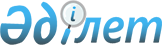 2017 жылғы 27 сәуірдегі № 1 "Ұлан ауданының Азовое ауылдық округінің Бетқұдық ауылында шектеу іс-шараларын белгілеу туралы" шешімінің күші жойылды деп тану туралыШығыс Қазақстан облысы Ұлан ауданы Азовое ауылдық округі әкімінің 2017 жылғы 2 қазандағы № 2 шешімі. Шығыс Қазақстан облысының Әділет департаментінде 2017 жылғы 13 қазанда № 5233 болып тіркелді
      РҚАО-ның ескертпесі.

      Құжаттың мәтінінде түпнұсқаның пунктуациясы мен орфографиясы сақталған
      Қазақстан Республикасының 2016 жылғы 6 сәуірдегі "Құқықтық актілер туралы" Заңының 27-бабына сәйкес, Азовое ауылдық округі әкімі ШЕШТІ:
      1. 2017 жылғы 27 сәуірдегі № 1 "Ұлан ауданының Азовое ауылдық округінің Бетқұдық ауылына шектеу іс-шараларын белгілеу туралы" (Нормативтік құқықтық актілерді тіркеу тізілімінде 5028 болып тіркелген) шешімінің күші жойылды деп танылсын.
      2. Осы шешімнің орындалуын бақылауды өзіме қалдырамын.
      3. Осы шешім алғашқы рет ресми жарияланған күнінен кейін күнтізбелік он күн өткен соң қолданысқа енгізіледі.
					© 2012. Қазақстан Республикасы Әділет министрлігінің «Қазақстан Республикасының Заңнама және құқықтық ақпарат институты» ШЖҚ РМК
				
      Азовое ауылдық 

      округінің әкімі 

А. Дамдыбаев
